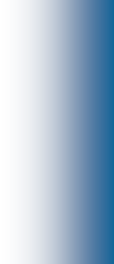 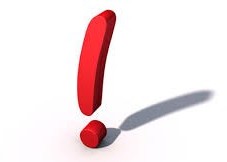 Başarılı olunamayan dersten kaçınma,o derse çalışmamaKendini başkalarıyla kıyaslamaAşırı güven ya da güvensizlik duygusunakapılmaDüzenli tekrar ve çalışma yapmamaEzberlemeye yönelmeTV karşısında, müzikle veya sosyal medya açık olduğu halde çalışmaYanlışlardan ders almamaFarklı kaynaklardan yararlanmamaAmpulün mucidi Thomas Edison ile asistanı arasında geçen meşhur diyalogdaEdison, başarıya giden yolda sahip olma- mız gereken bakış açısınışöyle sergilemektedir:Edison’un Asistanı: “700. denemede de başarısız olduk.”Edison: “Hayır başarısız olmadık, yapmamamız gereken 700 şey öğrendik.”VERİMLİ DERS ÇALIŞMA YÖNTEMLERİVerimli Çalışma Nedir?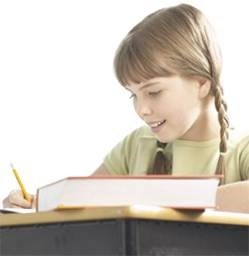 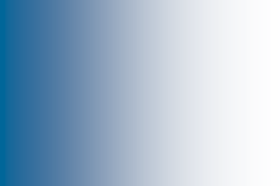 Verimli çalışma, zamanı amaç doğrultu- sunda planlı ve programlı kullanmaktır.Hedefinizi Belirlemekle İşe Başlayın.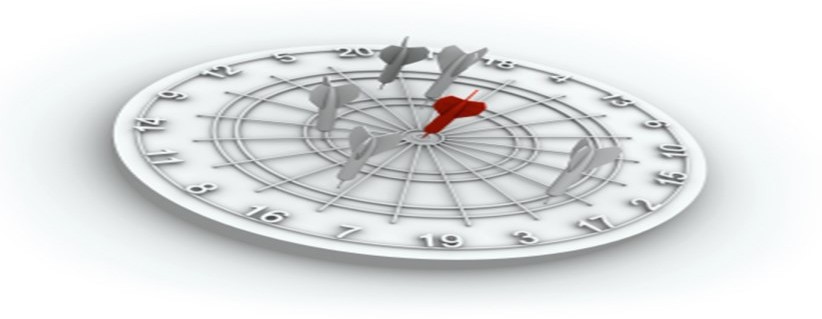 “GİDECEĞİNİZ YERİ BİLMİYORSANIZ VARDIĞINIZ YERİN ÖNEMİ YOKTUR.”P. DruckerVerimli Çalışmak İçin; Motive Olun (İstek, inanç) Amaç BelirleyinPlanlı ve Programlı Çalışın Zamanı İyi KullanınÇalışma Ortamınızı Düzenleyin Etkili DinleyinDerse Hazırlıklı Gidin, Not Tutun Tekrar YapınErtelemeyin